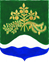 АДМИНИСТРАЦИЯ МУНИЦИПАЛЬНОГО ОБРАЗОВАНИЯМИЧУРИНСКОЕ СЕЛЬСКОЕ ПОСЕЛЕНИЕМУНИЦИПАЛЬНОГО ОБРАЗОВАНИЯПРИОЗЕРСКИЙ МУНИЦИАЛЬНЫЙ РАЙОН ЛЕНИНГРАДСКОЙ ОБЛАСТИ	П О С Т А Н О В Л Е Н И Е27 декабря 2021 года                                                                                                      № 178                                                                                                                                                                                                                                               В соответствии с Федеральным законом № 131-ФЗ от 06.10.03г. «Об общих принципах     организации местного самоуправления в РФ», Уставом муниципального образования  Мичуринское  сельское поселение, постановлением администрации МО Мичуринское сельское поселение № 175 от 15 декабря 2021 года «Об утверждении Порядка разработки, реализации и оценки эффективности муниципальных программ муниципального образования Мичуринское сельское поселение», администрация МО Мичуринское  сельское поселение ПОСТАНОВЛЯЕТ:Утвердить муниципальную программу «Благоустройство территории муниципального образования Мичуринское сельское поселение на 2022-2024годы».Считать утратившим силу постановление от 19 ноября 2020 года № 199 «О внесении изменений в Постановление администрации № 250 от 01 ноября 2017 года «Об утверждении муниципальной программы «Благоустройство территории муниципального образования Мичуринское сельское поселение муниципального образования Приозерский муниципальный район Ленинградской области на 2018-2022 годы утвердив муниципальную программу в новой редакции (Приложение).Финансирование мероприятий муниципальной программы «Благоустройство территории муниципального образования Мичуринское сельское поселение на 2022-2024 годы» производить в пределах ассигнований, предусмотренных на эти цели в бюджете Мичуринское сельского поселения на соответствующий финансовый год.Опубликовать данное постановление в СМИ и разместить на сайте http://мичуринское-сп.рф/Постановление вступает в силу с момента опубликования.Контроль за исполнением данного постановления возложить на заместителя главы администрации. Глава администрации                                                                                         Р.В. Кузнецовисп: Тараньжин А.А.Разослано: дело-2, сектор эк. и фин. - 1         	Утвержденапостановлением администрациимуниципального образованияМичуринское сельское поселениеот 27 декабря 2021 года № 178  Муниципальная программа«Благоустройство территории муниципального образования Мичуринское сельское поселение на 2022-2024 годы» Ответственный исполнитель программы: Заместитель главы администрации: Тараньжин Александр Александровичтел. 8(81379) 67-183Подпись_______________________Ответственный за разработку муниципальной программы:Начальник сектора экономики и финансов: Дегтярева Марина Александровнател. 8(81379) 67-183Подпись_______________________Паспорт
муниципальной программы «Благоустройство территории муниципального образования Мичуринское сельское поселение на 2022-2024 годы»Общая характеристика, основные проблемы и прогноз развития сферы реализации муниципальной программыВажнейшей задачей органов местного самоуправления муниципального образования Мичуринское сельское поселение является формирование и обеспечение среды, комфортной и благоприятной для проживания населения, в том числе благоустройство и надлежащее содержание дворовых территорий, наличие современных спортивно-досуговых и культурно-развлекательных общественных территорий, способных обеспечить необходимые условия для жизнедеятельности, отдыха и занятий физической культурой и спортом населения.Текущее состояние большинства дворовых территорий не соответствует современным требованиям к местам проживания граждан, обусловленным нормами Градостроительного и Жилищного кодексов Российской Федерации, а именно: некоторая часть асфальтобетонного покрытия дворовых проездов имеет высокую степень износа, так как срок службы дорожных покрытий с момента массовой застройки поселения многоквартирными домами истек, практически не производятся работы по озеленению дворовых территорий, малое количество парковок для временного хранения автомобилей, недостаточно оборудованных детских и спортивных площадок.Существующее положение обусловлено рядом факторов: введение новых современных требований к благоустройству и содержанию территорий, недостаточное финансирование программных мероприятий в предыдущие годы, отсутствие комплексного подхода к решению проблемы формирования и обеспечения среды, комфортной и благоприятной для проживания населения. На территории муниципального образования Мичуринское сельское поселение Приозерского муниципального района п. Мичуринское, по состоянию на 01.01.2022 года на 90% проведена замена уличных светильников на светодиодные, но качество светильников низкое, вследствие чего они очень часто перегорают, также сети уличного освещения находятся в непонятном состоянии т.е. кабельная линия, электрощиты и точки подключения.   Прогноз дальнейшего рабочего состояния сетей дорожно-уличного освещения на территории Мичуринское сельское поселение показывает, что необходимо делать полную инвентаризацию с разработкой схемы проекта дорожно-уличного освещения всего поселка (п. Мичуринское, п. Петриченко).Комплексное благоустройство дворовых территорий и общественных территорий позволит поддержать их в удовлетворительном состоянии, повысить уровень благоустройства, выполнить архитектурно-планировочную организацию территории, обеспечить здоровые условия отдыха и жизни жителей. Приоритеты и цели муниципальной политики в сфере реализации муниципальной программыПриоритеты муниципальной политики в сфере реализации программы сформированы на основе положений федеральных и региональных документов стратегического планирования в том числе:- прогноз долгосрочного социально-экономического развития Российской Федерации на период 2036 года, утвержденный Правительством Российской Федерации 22 ноября 2018 г);- стратегии социально-экономического развития Ленинградской области до 2030 года (утвержденной Областным законом от 8 августа 2016 года № 76-оз).Прогнозные значения показателей (индикаторов) реализации программы, в т.ч. по годам реализации муниципальной программыМетодика оценки эффективности реализации муниципальной программыОценка эффективности реализации муниципальной программы проводится на основе:1) оценки степени достижения целей и решения задач муниципальной программы в целом путем сопоставления фактически достигнутых значений индикаторов муниципальной программы и их плановых значений, (столбцы 3 - 5 формы приложения 5 к Порядку), по формуле: ,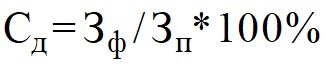 где:  - степень достижения целей (решения задач);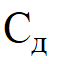 - фактическое значение индикатора (показателя) муниципальной программы;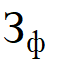   - плановое значение индикатора (показателя) муниципальной программы (для индикаторов (показателей), желаемой тенденцией развития которых является рост значений) или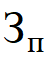 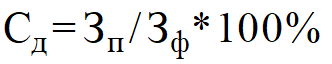   (для индикаторов (показателей), желаемой тенденцией развития которых является снижение значений).Нижняя граница интервала значений показателя (индикатора) для целей отнесения муниципальной программы к высокому уровню эффективности определяется значением, соответствующим 95 процентному плановому приросту показателя (индикатора) на соответствующий год; нижняя граница интервала значений показателя для целей отнесения муниципальной программы к удовлетворительному уровню эффективности не может быть ниже, чем значение, соответствующее 80 процентному плановому приросту значения показателя на соответствующий год.2) степени соответствия запланированному уровню затрат и эффективности использования средств местного бюджета и иных источников ресурсного обеспечения муниципальной программы путем сопоставления фактических и плановых объемов финансирования муниципальной программы в целом и ее подпрограмм, и сопоставления фактических и плановых объемов финансирования подпрограмм из всех источников ресурсного обеспечения в целом (столбцы 7 - 9 формы приложения №5 к Порядку), по формуле: , где: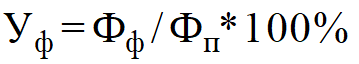   - уровень финансирования реализации основных мероприятий муниципальной программы (подпрограммы);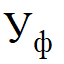   - фактический объем финансовых ресурсов, направленный на реализацию мероприятий муниципальной программы (подпрограммы);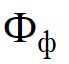   - плановый объем финансовых ресурсов на реализацию муниципальной программы (подпрограммы) на соответствующий отчетный период.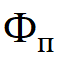 Муниципальная программа считается реализуемой с высоким уровнем эффективности, если:- значения 95% и более показателей муниципальной программы и ее подпрограмм соответствуют установленным интервалам значений для целей отнесения муниципальной программы к высокому уровню эффективности;- уровень финансирования реализации основных мероприятий муниципальной программы  составил не менее 95%. Муниципальная программа считается реализуемой с удовлетворительным уровнем эффективности, если:- значения 80% и более показателей муниципальной программы и ее подпрограмм соответствуют установленным интервалам значений для целей отнесения муниципальной программы к высокому уровню эффективности;- уровень финансирования реализации основных мероприятий муниципальной программы  составил не менее 80%.Если реализация муниципальной программы не отвечает приведенным выше критериям, уровень эффективности ее реализации признается неудовлетворительным.Уровень эффективности программы указывается в столбце 10 формы приложения 5 к Порядку.План реализации муниципальной программыСроки реализации муниципальной программы2022-2024 гг.Ответственный исполнитель муниципальной программыЗаместитель главы администрацииСоисполнители муниципальной программыСектор экономики и финансовУчастники муниципальной программы- администрация МО Мичуринское сельское поселение;- организации, отобранные в порядке,предусмотренном действующимзаконодательством, различных формсобственности, привлеченные конкурентными способами (конкурсами, аукционами и т.д.).Цель муниципальной программы- повышение уровня качества жизни населения;-  создание комфортной среды проживания;- реконструкция и развитие сети уличного освещения на территории поселения.Задачи муниципальной программы- оздоровление санитарной экологической обстановки в местах санкционированного размещения ТБО;- повышение уровня благоустройства территории;- устройство и реконструкция уличного освещение, установка светильников в населенных пунктах;- установка площадок ТКО; - локализация и ликвидация очагов   распространения борщевика Сосновского на территории поселения.Ожидаемые (конечные) результаты реализации муниципальной программы- улучшение качества жизни и отдыха жителей поселения, создание благоприятных условий, обеспечивающих возможность комфортного проживания на территории. Подпрограммы (основные мероприятия) муниципальной программы- мероприятия по содержанию и совершенствованию систем освещения населенных пунктов; - мероприятия по благоустройству и озеленению территории поселения, по борьбе с борщевиком Сосновского;- организация работы мест массового отдыха населения у воды.Проекты, реализуемые в рамках муниципальной программыреализация проектов не предусмотренаФинансовое обеспечение муниципальной программы - всего, в том числе по годам реализацииОбщий объем финансирования программы составит 8932,6 тыс. рублей.Общий объем финансирования программы в 2022 году составит 3851,8 тыс. руб., Общий объем финансирования программы в 2023 году составит 2 540,4 тыс. руб.,Общий объем финансирования программы в 2024 году составит 2540,4 тыс. руб.Размер налоговых расходов, направленных на достижение цели государственной программы, - всего, в том числе по годам реализацииНалоговые расходы не предусмотрены № строкиНаименованиецелевого показателя муниципальной программы/подпрограммыЗначения целевых показателейЗначения целевых показателейЗначения целевых показателейСправочно: базовое значение целевого показателя (на начало реализации муниципальной программы)№ строкиНаименованиецелевого показателя муниципальной программы/подпрограммыПо итогам первого года реализацииПо итогам второго года реализацииПо итогам третьего года реализацииПоказатель 1, единица измеренияПоказатель 1, единица измеренияПоказатель 1, единица измеренияПоказатель 1, единица измеренияПоказатель 1, единица измеренияПоказатель 1, единица измеренияПоказатель 1, единица измеренияПоказатель 1, единица измеренияПоказатель 1, единица измеренияПоказатель 1, единица измерения1Количество месяцев по содержанию сетей уличного освещения, шт.плановое значение12121212121Количество месяцев по содержанию сетей уличного освещения, шт.фактическое значение1212Показатель 2, единица измеренияПоказатель 2, единица измеренияПоказатель 2, единица измеренияПоказатель 2, единица измеренияПоказатель 2, единица измеренияПоказатель 2, единица измеренияПоказатель 2, единица измеренияПоказатель 2, единица измеренияПоказатель 2, единица измеренияПоказатель 2, единица измерения2Количество обслуживаемых светильников, шт.плановое значение3523703903523522Количество обслуживаемых светильников, шт.фактическое значение352352Показатель 3, единица измеренияПоказатель 3, единица измеренияПоказатель 3, единица измеренияПоказатель 3, единица измеренияПоказатель 3, единица измеренияПоказатель 3, единица измеренияПоказатель 3, единица измеренияПоказатель 3, единица измеренияПоказатель 3, единица измеренияПоказатель 3, единица измерения3Организация работы  мест массового отдыха населения у воды, пляж, шт.                плановое значение111113Организация работы  мест массового отдыха населения у воды, пляж, шт.                фактическое значение11Показатель 4, единица измеренияПоказатель 4, единица измеренияПоказатель 4, единица измеренияПоказатель 4, единица измеренияПоказатель 4, единица измеренияПоказатель 4, единица измеренияПоказатель 4, единица измеренияПоказатель 4, единица измеренияПоказатель 4, единица измеренияПоказатель 4, единица измерения4Аккарицидная обработка территории, га.плановое значение3,53,53,53,53,54Аккарицидная обработка территории, га.фактическое значение3,53,5Показатель 4, единица измеренияПоказатель 4, единица измеренияПоказатель 4, единица измеренияПоказатель 4, единица измеренияПоказатель 4, единица измеренияПоказатель 4, единица измеренияПоказатель 4, единица измеренияПоказатель 4, единица измеренияПоказатель 4, единица измерения5Скашиваниетравы в летнийпериод, м. кв./ разплановое значение40 000/340 000/340 000/340 00040 0005Скашиваниетравы в летнийпериод, м. кв./ разфактическое значение40 00040 000Показатель 5, единица измеренияПоказатель 5, единица измеренияПоказатель 5, единица измеренияПоказатель 5, единица измеренияПоказатель 5, единица измеренияПоказатель 5, единица измеренияПоказатель 5, единица измеренияПоказатель 5, единица измеренияПоказатель 5, единица измерения6Организация сбора и вывоза твердых бытовых отходов, м. куб.плановое значение61,4861,4861,4861,4861,486Организация сбора и вывоза твердых бытовых отходов, м. куб.фактическое значение61,4861,48Показатель 6, единица измеренияПоказатель 6, единица измеренияПоказатель 6, единица измеренияПоказатель 6, единица измеренияПоказатель 6, единица измеренияПоказатель 6, единица измеренияПоказатель 6, единица измеренияПоказатель 6, единица измеренияПоказатель 6, единица измерения7Содержание парка, стадиона, спортивных и детских игровых площадок. шт.плановое значение666667Содержание парка, стадиона, спортивных и детских игровых площадок. шт.фактическое значение66Показатель 7, единица измеренияПоказатель 7, единица измеренияПоказатель 7, единица измеренияПоказатель 7, единица измеренияПоказатель 7, единица измеренияПоказатель 7, единица измеренияПоказатель 7, единица измеренияПоказатель 7, единица измерения8Реализация комплекса мероприятий по борьбе с борщевиком Сосновскогоплановое значение4242428Реализация комплекса мероприятий по борьбе с борщевиком Сосновскогофактическое значениеНаименование государственной программы, подпрограммы, структурного элемента Ответственный исполнитель, соисполнитель, участникГоды реализацииОценка расходов (тыс. руб. в ценах соответствующих лет)Оценка расходов (тыс. руб. в ценах соответствующих лет)Оценка расходов (тыс. руб. в ценах соответствующих лет)Оценка расходов (тыс. руб. в ценах соответствующих лет)Оценка расходов (тыс. руб. в ценах соответствующих лет)Наименование государственной программы, подпрограммы, структурного элемента Ответственный исполнитель, соисполнитель, участникГоды реализациивсегоМБОБФБпрочие источники12345678Программа «Благоустройство территории муниципального образования Мичуринское сельское поселение на 2022-2024 годы»Заместитель главы администрации20223851,82714,01137,8Программа «Благоустройство территории муниципального образования Мичуринское сельское поселение на 2022-2024 годы»Заместитель главы администрации20232540,42540,4Программа «Благоустройство территории муниципального образования Мичуринское сельское поселение на 2022-2024 годы»Заместитель главы администрации20242540,42540,4Итого по муниципальной программе2022-20248932,67794,81137,8ПРОЕКТНАЯ ЧАСТЬПРОЕКТНАЯ ЧАСТЬПРОЕКТНАЯ ЧАСТЬПРОЕКТНАЯ ЧАСТЬПРОЕКТНАЯ ЧАСТЬПРОЕКТНАЯ ЧАСТЬПРОЕКТНАЯ ЧАСТЬПРОЕКТНАЯ ЧАСТЬМероприятия, направленные на достижение цели федерального проекта "Комплексная система обращения с твердыми коммунальными отходами"Мероприятия, направленные на достижение цели федерального проекта "Комплексная система обращения с твердыми коммунальными отходами"Мероприятия, направленные на достижение цели федерального проекта "Комплексная система обращения с твердыми коммунальными отходами"Мероприятия, направленные на достижение цели федерального проекта "Комплексная система обращения с твердыми коммунальными отходами"Мероприятия, направленные на достижение цели федерального проекта "Комплексная система обращения с твердыми коммунальными отходами"Мероприятия, направленные на достижение цели федерального проекта "Комплексная система обращения с твердыми коммунальными отходами"Мероприятия, направленные на достижение цели федерального проекта "Комплексная система обращения с твердыми коммунальными отходами"Мероприятия, направленные на достижение цели федерального проекта "Комплексная система обращения с твердыми коммунальными отходами"Мероприятия по созданию мест (площадок) накопления твердых коммунальных отходов20221065,0117,2947,8Мероприятия по созданию мест (площадок) накопления твердых коммунальных отходов2023Мероприятия по созданию мест (площадок) накопления твердых коммунальных отходов2024Мероприятия по созданию мест (площадок) накопления твердых коммунальных отходов2022-20241065,0117,2947,8Мероприятия, направленные на достижение цели федерального проекта "Благоустройство сельских территорий"Мероприятия, направленные на достижение цели федерального проекта "Благоустройство сельских территорий"Мероприятия, направленные на достижение цели федерального проекта "Благоустройство сельских территорий"Мероприятия, направленные на достижение цели федерального проекта "Благоустройство сельских территорий"Мероприятия, направленные на достижение цели федерального проекта "Благоустройство сельских территорий"Мероприятия, направленные на достижение цели федерального проекта "Благоустройство сельских территорий"Мероприятия, направленные на достижение цели федерального проекта "Благоустройство сельских территорий"Мероприятия, направленные на достижение цели федерального проекта "Благоустройство сельских территорий"Осуществление мероприятий по борьбе с борщевиком Сосновского202230,030,0Осуществление мероприятий по борьбе с борщевиком Сосновского202330,030,0Осуществление мероприятий по борьбе с борщевиком Сосновского202430,030,0Осуществление мероприятий по борьбе с борщевиком Сосновского2022-202490,090,0ИТОГО по проектной части20221095,0147,2947,8ИТОГО по проектной части202330,030,0ИТОГО по проектной части202430,030,0ИТОГО по проектной части2022-20241155,0207,2947,8ПРОЦЕССНАЯ ЧАСТЬПРОЦЕССНАЯ ЧАСТЬПРОЦЕССНАЯ ЧАСТЬПРОЦЕССНАЯ ЧАСТЬПРОЦЕССНАЯ ЧАСТЬПРОЦЕССНАЯ ЧАСТЬПРОЦЕССНАЯ ЧАСТЬПРОЦЕССНАЯ ЧАСТЬКомплекс процессных мероприятий «Совершенствование системы благоустройства»Комплекс процессных мероприятий «Совершенствование системы благоустройства»Комплекс процессных мероприятий «Совершенствование системы благоустройства»Комплекс процессных мероприятий «Совершенствование системы благоустройства»Комплекс процессных мероприятий «Совершенствование системы благоустройства»Комплекс процессных мероприятий «Совершенствование системы благоустройства»Комплекс процессных мероприятий «Совершенствование системы благоустройства»Комплекс процессных мероприятий «Совершенствование системы благоустройства»1. Уличное освещение населенных пунктов (оплата за электричество)Начальник сектора экономики и финансов2022899,0899,01. Уличное освещение населенных пунктов (оплата за электричество)Начальник сектора экономики и финансов2023852,5852,51. Уличное освещение населенных пунктов (оплата за электричество)Начальник сектора экономики и финансов2024852,5852,51. Уличное освещение населенных пунктов (оплата за электричество)Начальник сектора экономики и финансов2022 - 20242604,02604,02. Мероприятия по обслуживанию и текущему ремонту уличного освещенияЗаместитель главы администрации2022450,0450,02. Мероприятия по обслуживанию и текущему ремонту уличного освещенияЗаместитель главы администрации2023500,0500,02. Мероприятия по обслуживанию и текущему ремонту уличного освещенияЗаместитель главы администрации2024500,0500,02. Мероприятия по обслуживанию и текущему ремонту уличного освещенияЗаместитель главы администрации2022-20241450,01450,03. Организация сбора и вывоза твердых бытовых отходовЗаместитель главы администрации2022500,0500,03. Организация сбора и вывоза твердых бытовых отходовЗаместитель главы администрации2023500,0500,03. Организация сбора и вывоза твердых бытовых отходовЗаместитель главы администрации2024500,0500,03. Организация сбора и вывоза твердых бытовых отходовЗаместитель главы администрации2022-20241500,01500,04. Поддержание территории в чистоте, содержание детских площадок (ремонт, обследование, указатели), окос травыЗаместитель главы администрации2022517,9517,94. Поддержание территории в чистоте, содержание детских площадок (ремонт, обследование, указатели), окос травыЗаместитель главы администрации2023517,9517,94. Поддержание территории в чистоте, содержание детских площадок (ремонт, обследование, указатели), окос травыЗаместитель главы администрации2024517,9517,94. Поддержание территории в чистоте, содержание детских площадок (ремонт, обследование, указатели), окос травыЗаместитель главы администрации2022-20241553,71553,75. Прочие мероприятия: проведение субботников, спил деревьевЗаместитель главы администрации202240,040,05. Прочие мероприятия: проведение субботников, спил деревьевЗаместитель главы администрации202340,040,05. Прочие мероприятия: проведение субботников, спил деревьевЗаместитель главы администрации202440,040,05. Прочие мероприятия: проведение субботников, спил деревьевЗаместитель главы администрации2022-2024120,0120,06. Мероприятия по содержанию и совершенствованию систем оповещения населенных пунктовЗаместитель главы администрации202250,050,06. Мероприятия по содержанию и совершенствованию систем оповещения населенных пунктовЗаместитель главы администрации20236. Мероприятия по содержанию и совершенствованию систем оповещения населенных пунктовЗаместитель главы администрации20246. Мероприятия по содержанию и совершенствованию систем оповещения населенных пунктовЗаместитель главы администрации2022 - 202450,050,07. Мероприятия по поддержке развития общественной инфраструктуры муниципального значения: приобретение скамеек, урнЗаместитель главы администрации2022200,010,0190,07. Мероприятия по поддержке развития общественной инфраструктуры муниципального значения: приобретение скамеек, урнЗаместитель главы администрации20237. Мероприятия по поддержке развития общественной инфраструктуры муниципального значения: приобретение скамеек, урнЗаместитель главы администрации20247. Мероприятия по поддержке развития общественной инфраструктуры муниципального значения: приобретение скамеек, урнЗаместитель главы администрации2022-2024200,010,0190,0Комплекс процессных мероприятий "Охрана окружающей среды"Комплекс процессных мероприятий "Охрана окружающей среды"Комплекс процессных мероприятий "Охрана окружающей среды"Комплекс процессных мероприятий "Охрана окружающей среды"Комплекс процессных мероприятий "Охрана окружающей среды"Комплекс процессных мероприятий "Охрана окружающей среды"Комплекс процессных мероприятий "Охрана окружающей среды"Комплекс процессных мероприятий "Охрана окружающей среды"1. Организация мест массового отдыха населения у воды (обследование акватории, анализ воды), аккарицидная обработкаЗаместитель главы администрации202299,999,91. Организация мест массового отдыха населения у воды (обследование акватории, анализ воды), аккарицидная обработкаЗаместитель главы администрации2023100,0100,01. Организация мест массового отдыха населения у воды (обследование акватории, анализ воды), аккарицидная обработкаЗаместитель главы администрации2024100,0100,01. Организация мест массового отдыха населения у воды (обследование акватории, анализ воды), аккарицидная обработкаЗаместитель главы администрации2022-2024299,9299,9ИТОГО по процессной части20222756,82566,8190,0ИТОГО по процессной части20232510,42510,4ИТОГО по процессной части20242510,42510,4ИТОГО по процессной части2022-20247777,67587,6190,0